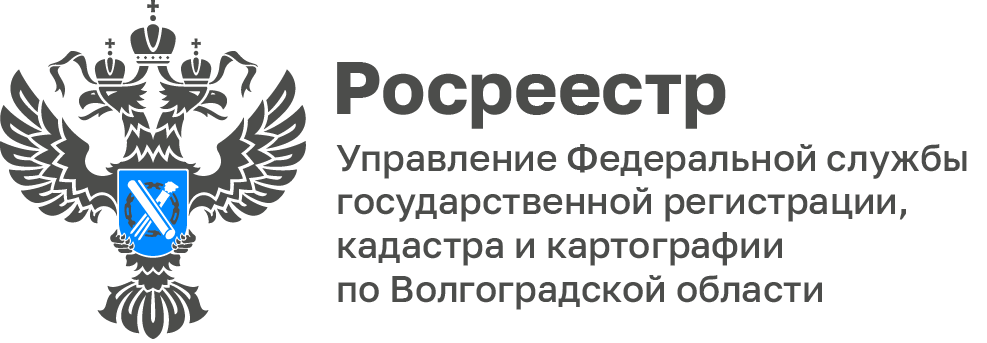 В Управлении Росреестра по Волгоградской области открылся музей, посвященный геодезии и картографииСотрудники Управления собрали на стендах выставки экспонаты геодезического оборудования прошлого и настоящего, тематические научные труды, памятки с полезными фактами и советами, различные карты местности Волгоградской и Сталинградской области, а также более старые карты Саратовской губернии и города Царицын."Мы очень благодарны всем, кто содействовал в создании нашего музея и горды, что можем одними из первых увековечить труд геодезистов и картографов, в дальнейшем музей будет только пополняться новыми экспонатами", - добавила Ольга Иванова, начальник отдела геодезии и картографии.С уважением,Балановский Ян Олегович,Пресс-секретарь Управления Росреестра по Волгоградской областиMob: +7(987) 378-56-60E-mail: balanovsky.y@r34.rosreestr.ru